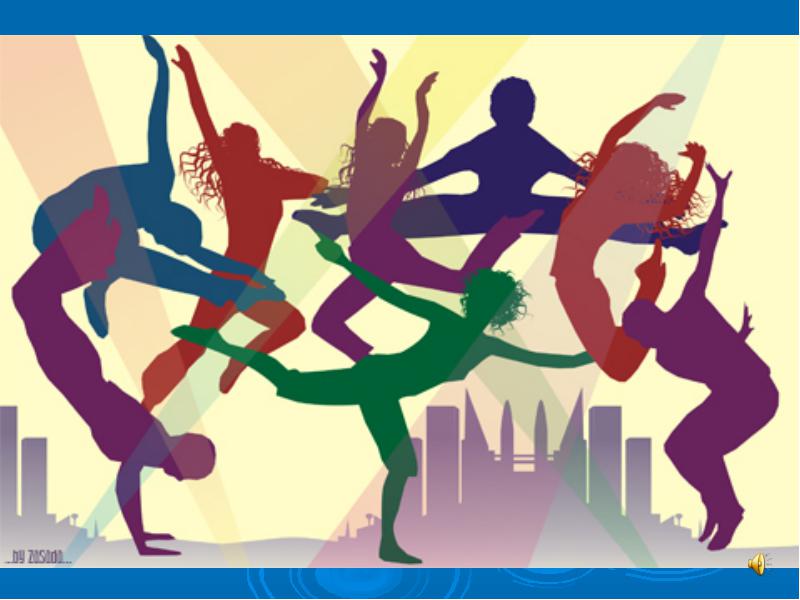 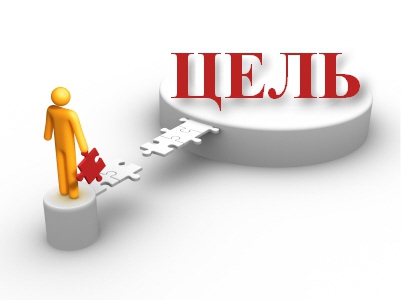 
         Детство - удивительная страна. Её впечатления остаются на всю жизнь. А где проходит наше детство… конечно же, в школе. Несложно подчитать, что большую часть времени мы находимся именно в стенах школы и на школьном двор, примерно 1/2 своего детства. 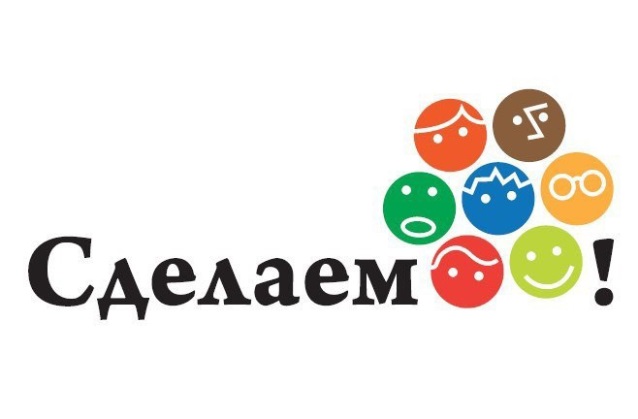 А с чего же начинается школа? Наша с забора. Первым делом учителя, первоклассники, родители, бабушки и дедушки видят неприятный глазу забор, весь исписанный, грязный, облупленный… И это в нашей красивой, ухоженной школе, с прекрасной спортивной площадкой??? В течение года нам, старшеклассникам, признаемся, было не до забора. Мы, морщась, проходили мимо, входя в школу, где на время забывали об увиденной картине. Пока не выходили на улицу во время физкультуры или по возвращении домой. И вот наступило лето, а с ним каникулы. Мы с ребятами согласились помочь школе, создав трудовой отряд. Кроме десятиклассников, в составе было парочка восьмиклассников. У каждого из нас огромное количество интересных идей о том, как помочь школе стать еще лучше. Выбор сразу же выпал на реставрацию школьного двора. Ведь именно там проходит школьная линейка на первое сентября, Смотр песни и строя, любимые уроки физкультуры, там мы встречаемся вечером с друзьями… Любят наш школьный двор и жители микрорайона: кто-то делает гимнастику или утреннюю пробежку, молодые мамочки прогуливаются с колясками или с карапузами, которым еще предстоит пойти в школу, умиленно смотрят, смахивая слезинки, бабушки, тайком наблюдая за своими внуками.Чтобы еще больше убедиться в актуальности поставленной проблемы, мы провели письменный (среди педагогов и учащихся) и устный (среди жителей микрорайона) опрос. Результаты подтвердили ,что мы на правильном пути:100% -  опрошенных поддержало нашу идею реставрации школьного забора;50% -  школьный забор вызывает уныние, раздражительность;35% - школьный забор вызывает обиду за школьный двор;15% - школьный забор вызывает чувство, уйти от него подальше; Наше социологическое исследование показала, что выбранная нами проблема действительно актуальна и значима для общества. 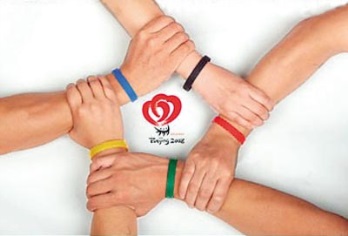 Схема деятельности Куратор проектаГлавный менеджер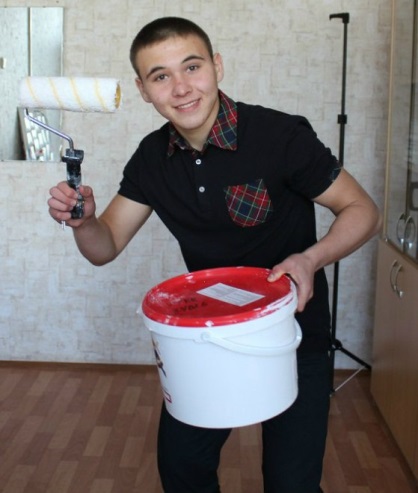 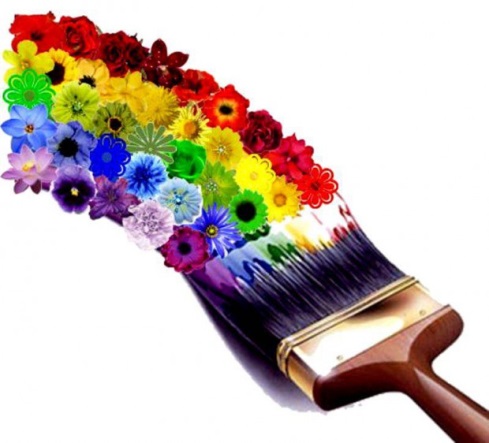 Во избежание вреда здоровью были использованы необходимые средства защиты кожных и дыхательных покровов: бытовые и тряпичные перчатки и защитные маски (последние были выданы представителями школы).В июле месяце были подведены итоги работы, написан отчет, подготовлена статья в школьную газету «РМИД», отражены результаты проекта на школьном сайте и передан фотоотчет заместителю директора по ВЧ Литвин Л.Ю.Деятельность по реализации проекта проходила по разработанному и утвержденному менеджерами плану, строго по намеченному плану, смете расходов.Результат проектаОтреставрированный школьный забор;Эстетический вид школьного двора;Участие в благоустройстве школы родителей и учащихся школы.Эффективность деятельности трудового отряда можно представить в следующей финансовой схеме: Затраты школой на реализацию проекта     привлеченные средства    выполненная отрядом деятельность                       1412 рублей                               2798 рублей№Этап реализацияподготовительный«мозговой штурм»;Формулирование проблемы, целей, задач проекта; Распределение обязанностей;Составление плана работ;Составление эскизов оформленияРеализация проектаСодействие с социальными партнерами, закупка материалов;Реставрация забора;Оформление забораПодведение итоговОценка проделанной работыдата мероприятияМероприятиевыход01.06.15Оценка состояния школьного забора, социальный опросСмета ремонтно-строительной организации02.06.15Игра «Мозговой штурм»План деятельности08.06.15Переговоры с администрацией школы, по поводу предстоящей работы по реставрации школьного забораРазрешение на покраску 09.06.15Построение ориентировочной схемы деятельности и планирование результатовСхема деятельности09-11.06.15Подписание договоров с социальными партнерамидоговоры16.06.15.Консультация с учителем ИЗО и МХК, Бакутиной Е.И., по подготовке эскизов оформления шк.забораконсультация17.06.15.Конкурс в школьном лагере «Удиви нас» (эскиз оформления школьного забора)Лучшие эскизы были использованы в оформлении забора19.06.15.Благотворительная ярмарка «Школа добра»Материальные средства22.06.15.Приобретение строительных материалов, консультирование с заместителем директора по АХЧ, Плюсниной Г.К.23-24.06.15Побелка и покраска 20 бетонных плит школьного забора25.06.15.Изготовление трафаретов для надписей на заборТрафареты 26,29,30.06.15Нанесение изображений на забор01.-10.07.15Анализ итогов проекта, оформление отчетаФотоотчет, статья в школьную газетуНаименованиеШт./лЦена(руб.) Краска (1 плита = 3литра)15 кг краски под побелку фасадов 900 руб.598 рублей900 рублей Краска (1 плита = 3литра)2 банки белой краски  900 руб.598 рублей900 рублей Краска (1 плита = 3литра)6 банок цветной краски = 900 руб.598 рублей900 рублейВалики 5шт.500руб.Кисти 5шт.400руб.Ватманы20шт.60руб.Перчатки20шт.500руб.Фломастеры4 упаковки352Итого:   4210 руб.        Итого:   4210 руб.        Итого:   4210 руб.        